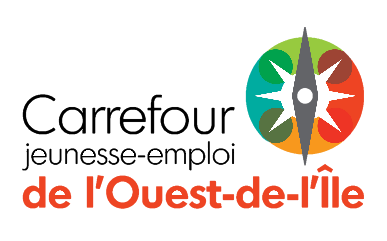 DESCRIPTION DE L'EMPLOITitre du poste : Nombre de postes à combler : Nom de l'entreprise : Secteur d’activité : Tâches Fabrication de pièces de béton préfabriqué et autres.Exigences de l'emploi (formation, expérience, aptitudes, etc.)Langues demandées : Français  Anglais Conditions de travail  Horaire de travail : Jour  soir  nuit  fin de semaine  variable  Nombre d'heures par semaine : 35-40 Heures de travail :  Statut d’emploi:   permanent    temporaire    contractuel  (durée : )  Salaire: Débute à $ 20.00/heure			Coordonnées de l'employeur Nom de l'entreprise Personne ressource : Adresse :                 Ville: Téléphone :    Courriel: Par quel(s) moyen (s) désirez-vous que les candidats communiquent avec vous?Télécopieur    Téléphone    En personne   Courriel  Date limite pour postuler: 